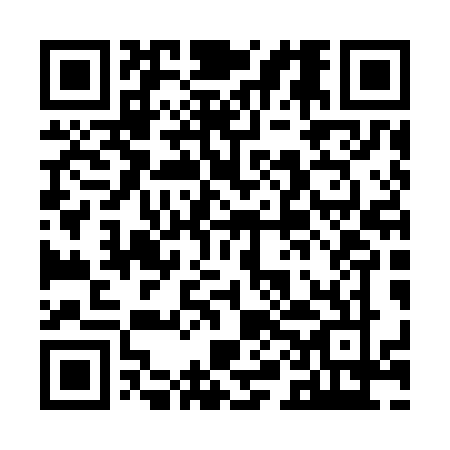 Ramadan times for Digby, Nova Scotia, CanadaMon 11 Mar 2024 - Wed 10 Apr 2024High Latitude Method: Angle Based RulePrayer Calculation Method: Islamic Society of North AmericaAsar Calculation Method: HanafiPrayer times provided by https://www.salahtimes.comDateDayFajrSuhurSunriseDhuhrAsrIftarMaghribIsha11Mon6:226:227:421:335:367:257:258:4512Tue6:206:207:401:335:377:267:268:4613Wed6:186:187:381:325:387:277:278:4714Thu6:166:167:361:325:397:297:298:4915Fri6:146:147:341:325:407:307:308:5016Sat6:126:127:331:315:417:317:318:5117Sun6:116:117:311:315:427:327:328:5318Mon6:096:097:291:315:437:347:348:5419Tue6:076:077:271:315:447:357:358:5520Wed6:056:057:251:305:457:367:368:5721Thu6:036:037:231:305:467:377:378:5822Fri6:016:017:221:305:477:397:399:0023Sat5:595:597:201:295:487:407:409:0124Sun5:575:577:181:295:497:417:419:0225Mon5:555:557:161:295:507:427:429:0426Tue5:535:537:141:285:517:447:449:0527Wed5:515:517:121:285:527:457:459:0728Thu5:495:497:101:285:537:467:469:0829Fri5:475:477:091:285:547:477:479:1030Sat5:445:447:071:275:547:497:499:1131Sun5:425:427:051:275:557:507:509:131Mon5:405:407:031:275:567:517:519:142Tue5:385:387:011:265:577:527:529:153Wed5:365:366:591:265:587:547:549:174Thu5:345:346:571:265:597:557:559:185Fri5:325:326:561:266:007:567:569:206Sat5:305:306:541:256:007:577:579:217Sun5:285:286:521:256:017:597:599:238Mon5:265:266:501:256:028:008:009:259Tue5:245:246:481:246:038:018:019:2610Wed5:225:226:471:246:048:028:029:28